COMUNE DI BUGGERRU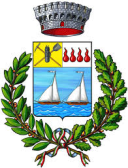 UNIONE DEI COMUNI METALLA E IL MAREPROVINCIA DEL SUD SARDEGNAVia Roma, 40 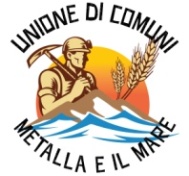 tel. 0781 54 303 – fax 0781 54 424mail: tecnico@comunebuggerru.it – pec: comune.buggerru@pec.itPROCEDURA TELEMATICA APERTA PER LA CONCESSIONE DEL SERVIZIO DI GESTIONE DELL’IMMOBILE DI PROPRIETÀ COMUNALE “EX SEDE BUGGERRU OSPITALITA’”CIG: 8881245B37DICHIARAZIONE SOSTITUTIVA AI SENSI DEL DPR 445/2000ACCETTAZIONE PROTOCOLLO DI LEGALITA’_l_ sottoscritt_ _______________________________________________________, legalerappresentante della Ditta __________________________________________ avente sedelegale in ___________________________ via _________________________ partita I.V.A.____________________________, per la procedura in oggetto DICHIARA- di essere edotto degli obblighi derivanti dal codice di comportamento adottato dalla stazione appaltante con Delibera del Comitato di Gestione  n. 2 del 31/01/2017, pubblicato sulla rete civica dell’Unione dei Comuni Metalla e il Mare;- si impegna, in caso di aggiudicazione, ad osservare e a far osservare ai propri dipendenti e collaboratori il suddetto codice, pena la risoluzione del contratto.- che non sussiste la causa interdittiva di cui all’art. 53, comma 16-ter, del d.lgs. del 2001, n. 165 (ovvero di non aver concluso contratti di lavoro subordinato o autonomo e comunque non aver conferito incarichi ai soggetti di cui al citato art. 53 comma 16-ter [ex dipendenti di pubbliche amministrazioni che, negli ultimi tre anni di servizio, hanno esercitato poteri autoritativi o negoziali per conto delle medesime pubbliche amministrazioni nei confronti dell’impresa concorrente destinataria dell’attività della pubblica amministrazione svolta attraverso i medesimi poteri] per il triennio successivo alla cessazione del rapporto di pubblico impiego);ACCETTA- il “Protocollo di legalità per la prevenzione dei tentativi di infiltrazione della criminalità organizzata negli appalti pubblici” sottoscritto dall’Unione dei Comuni Metalla e il Mare in data 31/01/2017 (art. 1, comma 17, della l. 6 novembre 2012, n. 190).Luogo e dataIl legale Rappresentante dell’Impresa								Firma			              ___________________NB: La presente dichiarazione dovrà essere sottoscritta con allegazione di un valido documento di identità da parte del soggetto dichiarante ed inserito nella documentazione allegata all’offerta, secondo le indicazioni riportate nel Bando di Gara